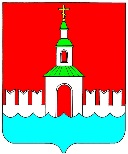 АДМИНИСТРАЦИЯ ЮРЬЕВЕЦКОГОМУНИЦИПАЛЬНОГО РАЙОНАИВАНОВСКОЙ ОБЛАСТИПОСТАНОВЛЕНИЕот   31  августа    2017г.   № 339                             г. ЮрьевецО проверке готовности к отопительному периоду 2017-2018 годов	В соответствии с Федеральным законом от 06.10.2003 № 131-ФЗ       «Об общих принципах организации местного самоуправления в Российской Федерации», Правилами предоставления коммунальных услуг гражданам, утвержденными постановлением Правительства Российской Федерации от 23.05.2006  № 307 «О порядке предоставления коммунальных услуг гражданам», приказом Министерства энергетики РФ от 12.03.2014 № 103 «Об утверждении Правил оценки готовности к отопительному периоду», в целях оценки готовности теплоснабжающих организаций, потребителей тепловой энергии Юрьевецкого городского поселения, администрация Юрьевецкого муниципального района П О С Т А Н О В Л Я Е Т:Создать комиссию по оценке готовности теплоснабжающих организаций Юрьевецкого городского поселения к отопительному периоду 2017-2018 годов  (приложение 1).Создать комиссию по оценке готовности потребителей тепловой энергии Юрьевецкого городского поселения к отопительному периоду 2017-2018 годов (приложение 2).Работу комиссий проводить в соответствии с приказом Министерства энергетики РФ от 12.03.2014 № 103 «Об утверждении Правил оценки готовности к отопительному периоду».Утвердить программу проведения проверки готовности к отопительному периоду 2017-2018 годов теплоснабжающих организаций, потребителей тепловой энергии Юрьевецкого городского поселения (приложение 3).Ответственность за исполнение настоящего постановления возложить на заместителя главы администрации Юрьевецкого муниципального района Добрягина С.М.И.о. Главы Юрьевецкогомуниципального района                                                             Д.А. Круглов   Приложение №1к постановлению администрацииЮрьевецкого муниципального районаот 31.08.2016г.   № 339  СОСТАВкомиссии по оценке готовности теплоснабжающих организаций Юрьевецкого городского поселенияк отопительному периоду 2017-2018 годовПриложение №2к постановлению администрацииЮрьевецкого муниципального районаот  31.08.2017г.  № 339  СОСТАВкомиссии по оценке готовности потребителей тепловой энергии Юрьевецкого городского поселенияк отопительному периоду 2017-2018 годовПриложение №1к постановлению администрацииЮрьевецкого муниципального района                                                                                                                                             от 31.08.2017г.   №   339Программапроведения проверки готовности к отопительномупериоду 2017-2018 годов теплоснабжающих, теплосетевых организаций и потребителей тепловой энергии на территории Юрьевецкого городского поселения 1. Настоящая Программа разработана в соответствии с Федеральным законом от 27 июля 2010 г. N 190-ФЗ "О теплоснабжении", «Правилами оценки готовности к отопительному сезону», утвержденные Приказом Министерства энергетики Российской Федерации от 12 марта 2013 года №103 и определяет порядок оценки готовности к отопительному периоду путем проведения уполномоченными органами проверок готовности к отопительному периоду муниципального образования, теплоснабжающих и  организаций, потребителей тепловой энергии (далее - проверка).Проверка осуществляется комиссией, которая образовывается органом местного самоуправления поселения (далее - комиссия).При проверке комиссией проверяется выполнение требований, установленных главами III - V Правил оценки готовности к отопительному сезону», утвержденных приказом Министерства энергетики Российской Федерации от 12 марта 2013 года №103.Работа комиссии по проведению проверки готовности к отопительному периоду 2017-2018 годов теплоснабжающих, теплосетевых организаций и потребителей тепловой энергии поселения осуществляется в соответствии с графиком проведения проверки готовности к отопительному периоду 2017 - 2018 годов согласно таблице № 1.Таблица № 1График проведения проверки готовности к отопительному периоду 2017 - 2018 годовКомиссия осуществляет проверку в соответствии с перечнем теплоснабжающих  организаций, а также потребителей тепловой энергии, в отношении которых проводится проверка готовности к отопительному периоду 2017 - 2018 годов, согласно приложению № 1 к Программе. В целях проведения проверки потребителей тепловой энергии к работе Комиссии по согласованию могут привлекаться представители Федеральной службы по экологическому, технологическому и атомному надзору, государственной жилищной инспекции, единой теплоснабжающей организации.Требования по готовности к отопительному периоду для теплоснабжающих и теплосетевых организаций1) наличие соглашения об управлении системой теплоснабжения, заключенного в порядке, установленном Законом о теплоснабжении;2) готовность к выполнению графика тепловых нагрузок, поддержанию температурного графика, утвержденного схемой теплоснабжения;3) соблюдение критериев надежности теплоснабжения, установленных техническими регламентами;4) наличие нормативных запасов топлива на источниках тепловой энергии;5) функционирование эксплуатационной, диспетчерской и аварийной служб, а именно:- укомплектованность указанных служб персоналом;- обеспеченность персонала средствами индивидуальной и коллективной защиты, спецодеждой, инструментами и необходимой для производства работ оснасткой, нормативно-технической и оперативной документацией, инструкциями, схемами, первичными средствами пожаротушения;6) проведение наладки принадлежащих им тепловых сетей;7) организация контроля режимов потребления тепловой энергии;8) обеспечение качества теплоносителей;9) организация коммерческого учета приобретаемой и реализуемой тепловой энергии;10) обеспечение проверки качества строительства принадлежащих им тепловых сетей, в том числе предоставление гарантий на работы и материалы, применяемые при строительстве, в соответствии Законом о теплоснабжении;11) обеспечение безаварийной работы объектов теплоснабжения и надежного теплоснабжения потребителей тепловой энергии, а именно:готовность систем приема и разгрузки топлива, топливоприготовления и топливоподачи;соблюдение водно-химического режима;отсутствие фактов эксплуатации теплоэнергетического оборудования сверх ресурса без проведения соответствующих организационно-технических мероприятий по продлению срока его эксплуатации;наличие утвержденных графиков ограничения теплоснабжения при дефиците тепловой мощности тепловых источников и пропускной способности тепловых сетей;наличие расчетов допустимого времени устранения аварийных нарушений теплоснабжения жилых домов;наличие порядка ликвидации аварийных ситуаций в системах теплоснабжения с учетом взаимодействия тепло-, электро-, топливо- и водоснабжающих организаций, потребителей тепловой энергии, ремонтно-строительных и транспортных организаций, а также органов местного самоуправления;проведение гидравлических и тепловых испытаний тепловых сетей;выполнение утвержденного плана подготовки к работе в отопительный период, в который включено проведение необходимого технического освидетельствования и диагностики оборудования, участвующего в обеспечении теплоснабжения;выполнение планового графика ремонта тепловых сетей и источников тепловой энергии;наличие договоров поставки топлива, не допускающих перебоев поставки и снижения установленных нормативов запасов топлива;12) наличие документов, определяющих разграничение эксплуатационной ответственности между потребителями тепловой энергии, теплоснабжающими организациями;13) отсутствие не выполненных в установленные сроки предписаний, влияющих на надежность работы в отопительный период, выданных уполномоченными на осуществление государственного контроля (надзора) органами государственной власти и уполномоченными на осуществление муниципального контроля органами местного самоуправления;14) работоспособность автоматических регуляторов при их наличии.Требования по готовности к отопительному периоду для потребителей тепловой энергии1) устранение выявленных в порядке, установленном законодательством Российской Федерации, нарушений в тепловых и гидравлических режимах работы тепловых энергоустановок;2) проведение промывки оборудования и коммуникаций теплопотребляющих установок;3) разработка эксплуатационных режимов, а также мероприятий по их внедрению;4) выполнение плана ремонтных работ и качество их выполнения;5) состояние тепловых сетей, принадлежащих потребителю тепловой энергии;6) состояние утепления зданий (чердаки, лестничные клетки, подвалы, двери) и центральных тепловых пунктов, а также индивидуальных тепловых пунктов;7) состояние трубопроводов, арматуры и тепловой изоляции в пределах тепловых пунктов;8) наличие и работоспособность приборов учета, работоспособность автоматических регуляторов при их наличии;9) работоспособность защиты систем теплопотребления;10) наличие паспортов теплопотребляющих установок, принципиальных схем и инструкций для обслуживающего персонала и соответствие их действительности;11) отсутствие прямых соединений оборудования тепловых пунктов с водопроводом и канализацией;12) плотность оборудования тепловых пунктов;13) наличие пломб на расчетных шайбах и соплах элеваторов;14) отсутствие задолженности за поставленные тепловую энергию (мощность), теплоноситель;15) наличие собственных и (или) привлеченных ремонтных бригад и обеспеченность их материально-техническими ресурсами для осуществления надлежащей эксплуатации теплопотребляющих установок;16) проведение испытания оборудования теплопотребляющих установок на плотность и прочность;17) надежность теплоснабжения потребителей тепловой энергии с учетом климатических условий в соответствии с критериями, приведенными в приложении N 3 к Правилам оценки готовности к отопительному сезону», утвержденными приказом Министерства энергетики Российской Федерации от 12 марта 2013 года №10.2. Результаты проверки оформляются актом проверки готовности к отопительному периоду (далее - акт), который составляется не позднее одного дня с даты завершения проверки, по образцу согласно приложению N 2 настоящей Программы.В акте содержатся следующие выводы комиссии по итогам проверки:- объект проверки готов к отопительному периоду;- объект проверки будет готов к отопительному периоду при условии устранения в установленный срок замечаний к требованиям по готовности, выданных комиссией;- объект проверки не готов к отопительному периоду.3. При наличии у комиссии замечаний к выполнению требований по готовности или при невыполнении требований по готовности к акту прилагается перечень замечаний (далее - Перечень) с указанием сроков их устранения.В случае устранения указанных в Перечне замечаний к выполнению (невыполнению) требований по готовности в сроки, установленные в пункте 10 Правил оценки готовности к отопительному сезону», утвержденных приказом Министерства энергетики Российской Федерации от 12 марта 2013 года №103 комиссией проводится повторная проверка, по результатам которой составляется новый акт.4. Паспорт готовности к отопительному периоду 2017-2018 годов (далее - Паспорт готовности) составляется согласно приложению № 3 к Программе и выдается по каждому объекту проверки в течение 15 дней с даты подписания акта в случае, если объект проверки готов к отопительному периоду, а также в случае, если замечания к требованиям по готовности, выданные Комиссией, устранены в срок, установленный Перечнем. 5. Срок выдачи Паспортов готовности потребителей тепловой энергии: не позднее 15 сентября 2017 года.6. В случае устранения указанных в Перечне замечаний к выполнению (невыполнению) требований по готовности в сроки, установленные в пункте 15 настоящей Программы, Комиссией проводится повторная проверка, по результатам которой составляется новый акт проверки готовности к отопительному периоду 2017-2018 годов.7. Организация, не получившая по объектам проверки Паспорт готовности в сроки, установленные пунктом 5 настоящей Программы, обязана продолжить подготовку к отопительному периоду и устранение указанных в Перечне к акту замечаний к выполнению (невыполнению) требований по готовности. После уведомления Комиссии об устранении замечаний к выполнению (невыполнению) требований по готовности осуществляется повторная проверка. При положительном заключении Комиссии оформляется повторный акт с выводом о готовности к отопительному периоду, но без выдачи Паспорта готовности в текущий отопительный период.Приложение №1 к Программе  проведения проверки готовности к отопительному периоду 2017-2018 годов теплоснабжающих организаций и потребителей тепловой энергии на территории Юрьевецкого поселенияПеречень теплоснабжающих организаций, а также потребителей тепловой энергии, в отношении которых проводится проверка готовности к отопительному периоду 2017 - 2018 годовПриложение №2 к Программе  проведения проверки готовности к отопительному периоду 2016-2017 годов теплоснабжающих организаций и потребителей тепловой энергии на территории Юрьевецкого поселенияАктпроверки готовности к отопительному периоду 2017-2018 годовтеплоснабжающих организаций__________________________               "__" _________________ 20__ г.       (место составления акта)                                     (дата составления акта)Комиссия, образованная _______________________________________________________,                                       (форма документа и его реквизиты, которым образована комиссия)в   соответствии   с   программой    проведения   проверки   готовности   к отопительному   периоду   от "__" _________________ 20__ г.,   утвержденной ____________________________________________________________________________,(ФИО руководителя (его заместителя) органа, проводящего проверку готовности к отопительному периоду)с  "__" _____________ 20__ г. по "__" ____________ 20__ г. в соответствии с Федеральным  законом   от   27  июля  2010 г. N 190-ФЗ  "О  теплоснабжении" провела проверку готовности к отопительному период_________________________________________________________(полное наименование муниципального образования, теплоснабжающей  организации, теплосетевой организации, потребителя тепловой энергии, в отношении которого проводилась проверка готовности к отопительному периоду)Проверка  готовности   к  отопительному  периоду  проводилась  в  отношенииследующих объектов:1. ________________________;2. ________________________;3. ________________________;........В ходе проведения проверки готовности к отопительному периоду комиссия установила: _____________________________________________________________________________.(готовность/неготовность к работе в отопительном периоде)Вывод комиссии по итогам проведения  проверки  готовности  к  отопительному периоду: __________________________________________________________________________________________________________________________________________________________.Приложение к акту проверки готовности к отопительному периоду ____/____ гг.<*>Председатель комиссии:    ________________________________________                                 (подпись, расшифровка подписи)Заместитель председателя комиссии:                 ____________________________                                                                                          (подпись, расшифровка подписи)Члены комиссии:           ______________________________________________                                (подпись, расшифровка подписи)С актом проверки готовности ознакомлен, один экземпляр акта получил:"__" _____________ 20__ г.  __________________________________________                                                           (подпись, расшифровка подписи руководителя                                                           (его уполномоченного представителя)                                                            муниципального образования, теплоснабжающей                                                            организации, теплосетевой организации,                                                            потребителя тепловой энергии, в отношении                                                            которого проводилась проверка готовности                                                            к отопительному периоду)Приложение №3 к Программе  проведения проверки готовности к отопительному периоду 2016-2017 годов теплоснабжающих организаций и потребителей тепловой энергии на территории Юрьевецкого поселенияПАСПОРТготовности к отопительному периоду 2017/ 2018 гг.Выдан ___________________________________________________________,(полное наименование муниципального образования, теплоснабжающейорганизации , потребителя тепловой энергии,в отношении которого проводилась проверкаготовности к отопительному периоду)В отношении следующих объектов, по которым проводилась проверка  готовности к отопительному периоду:1. ________________________;2. ________________________;3. ________________________;........Основание выдачи паспорта готовности к отопительному периоду:Акт проверки готовности к отопительному периоду от __________ N _______.______________________________________(подпись, расшифровка подписи и печатьуполномоченного органа, образовавшегокомиссию по проведению проверкиготовности к отопительному периоду)Добрягин С.М.-председатель комиссии, заместитель главы администрации Юрьевецкого муниципального района;Мокина С.Н.-секретарь комиссии, заместитель начальника управления городского хозяйства и ЖКХ администрации Юрьевецкого муниципального района;Члены комиссии:Филин А.В.-начальник управления городского хозяйства и ЖКХ администрации Юрьевецкого муниципального района;Плисов В. К. -начальник отдела  развития инфраструктуры администрации Юрьевецкого муниципального района;   Зазунов С.Ю.-главный специалист по делам ГО и ЧС и мобилизационной подготовке администрации Юрьевецкого муниципального района;   представитель Центрального управления федеральной службы по экологическому, технологическому и атомному надзору (по согласованию).представитель Центрального управления федеральной службы по экологическому, технологическому и атомному надзору (по согласованию).представитель Центрального управления федеральной службы по экологическому, технологическому и атомному надзору (по согласованию).Добрягин С.М.-председатель комиссии, заместитель главы администрации Юрьевецкого муниципального района;Мокина С.Н.-секретарь комиссии, заместитель начальника управления городского хозяйства и ЖКХ администрации Юрьевецкого муниципального района;Члены комиссии:Филин А.В.-начальник управления городского хозяйства и ЖКХ администрации Юрьевецкого муниципального района;Плисов В. К. -начальник отдела развития инфраструктуры администрации Юрьевецкого муниципального района;Зазунов С.Ю.-главный специалист по делам ГО и ЧС и мобилизационной подготовке администрации Юрьевецкого муниципального района;  Костерин М.В.-И.о. директора ООО «Теплоцентраль» (по согласованию);Фролов А.Н.Прозорова И.Л.-директор ООО «Тепло-город» (по согласованию);директор МУП «МУК» (по согласованию);Молькова Е.Н.-      и.о. генерального директора ОАО «Домоуправление (по согласованию);представитель Центрального управления федеральной службы по экологическому, технологическому и атомному надзору (по согласованию).представитель Центрального управления федеральной службы по экологическому, технологическому и атомному надзору (по согласованию).представитель Центрального управления федеральной службы по экологическому, технологическому и атомному надзору (по согласованию).№п.п.Объекты, подлежащие проверкеКоличество объектов, шт.Сроки проведения проверкиДокументы, проверяемые в ходе проверки123451.Теплоснабжающие  организации3с 15.09.2017 по 01.11.2017В соответствии с главой III Правил2.Потребители тепловой энергии12с 01.09.2017 по 14.09.2017В соответствии с главой IV Правил№ п/пОбъекты, подлежащие проверкеТеплоснабжающие организации1ООО «Теплоцентраль»2ООО «Тепло-город»3Юрьевецкий РЭС филиала «Ивэнерго» ПАО «МРСК Центра и Приволжья»Потребители тепловой энергии1ОАО «Домоуправление»2МУП «Муниципальная управляющая компания»3Многоквартирные дома на непосредственном способе управления4Управление образования администрации Юрьевецкого муниципального района5МОУ ДОД «Юрьевецкая ДШИ»6Юрьевецкий филиал ОБУЗ «Кинешемская ЦРБ»7ОП №9 МО МВД России «Кинешемский» 8МУК «Юрьевецкое ГСКО»9ОГКУ «ТОСЗН»10ОГКУ «Юрьевецкий ЦЗН»11ОГБПОУ «Юрьевецкий агропромышленный колледж»12Пожарно-спасательная часть №8 г.Юрьевец